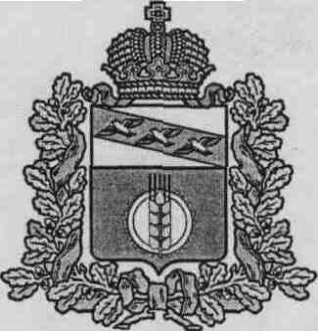 АДМИНИСТРАЦИЯ МАКАРОВСКОГО СЕЛЬСОВЕТА КУРЧАТОВСКОГО РАЙОНА КУРСКОЙ ОБЛАСТИПОСТАНОВЛЕНИЕот 27 апреля 2023 года №46Об утверждении результатов оценки эффективности предоставляемых (планируемых к предоставлению)  налоговых льгот по местному налогу, установленных на территории Макаровского сельсовета Курчатовского района Курской области за 2021 год»  	В целях обоснованности предоставления режимов льготного налогообложения на территории Макаровского сельсовета Курчатовского района Курской области и в соответствии с Постановлением Администрации Макаровского сельсовета Курчатовского района Курской области от 18.11.2016 г. №309 «О Порядке оценки эффективности предоставляемых ( планируемых к предоставлению) налоговых льгот по местному налогу», Администрация Макаровского сельсовета Курчатовского района Курской области    ПОСТАНОВЛЯЕТ: 	1. Утвердить результаты оценки эффективности предоставляемых ( планируемых к предоставлению) налоговых льгот по местному налогу на территории Макаровского сельсовета Курчатовского района Курской области за 2021 год (Приложение).	2. Контроль за исполнением настоящего постановления возложить на заместителя Главы Макаровского сельсовета Курчатовского района М.А.Пельноватых.		3. Постановление вступает в силу со дня его подписания. Глава Макаровского сельсовета  Курчатовского района                                                                         В.С.СамсоновПриложениек постановлению Администрации Макаровского сельсоветаКурчатовского района Курской областиот 27.04.2023г. №46(Приложение №1к Порядку оценки эффективности предоставляемых (планируемых к предоставлению) налоговых льгот по местному налогу)Сведения об уплаченных (планируемых к уплате) суммах налогов в  бюджетМакаровского сельсовета Курчатовского района Курской области(тыс. рублей)Руководитель _____________________________(В.С.Самсонов)Ответственное лицо (исполнитель) ______________________(М.А.Пельноватых) тел. (47131) 9-81-94(Приложение №2к Порядку оценки эффективности предоставляемых (планируемых к предоставлению) налоговых льгот по местному налогу)Результаты оценки бюджетной эффективности предоставляемых(планируемых к предоставлению) налоговых льгот по местному налогу                                                                                                                                                                                                         (тыс. рублей)Руководитель _____________________________(В.С.Самсонов)Ответственное лицо (исполнитель) ______________________(М.А.Пельноватых) тел. (47131) 9-81-94(Приложение №3к Порядку оценки эффективности предоставляемых (планируемых к предоставлению) налоговых льгот по местному налогу)Сводная информация о результатах оценки за 2021 год бюджетной и социальной эффективности предоставленных налоговых льгот Глава Макаровского сельсовета  Курчатовского района                                                                                         В.С.Самсонов№ п/пНаименование категории налогоплательщиковПериодыПериодыПериодыПериодыПериодыПериоды№ п/пНаименование категории налогоплательщиковФакт года, предшествующего отчетному 2020Факт отчетного года 2021 г.Оценка текущего года 2022 г.Прогноз очередного 2023 годаПрогноз планируемого 2024 годаПрогноз планируемого 2025 года1Физические лица и организации2628,72286,33030,12449,82449,82449,8№ п/п Наименование категории налогоплательщиковВид налогапериодСумма предоставляемой (планируемой к предоставлению) налоговой льготыСумма бюджетного эффекта от предоставления налоговой льготыОценка бюджетной эффективности (гр.6-гр.5)12345671.Физические лица и организацииотчетный год 20210002.Физические лица и организациитекущий год 20220003.Физические лица и организацииочередной год 20230004.Физические лица и организациипланируемый год 2024 0005.Физические лица и организациипланируемый год  2026000№ п/пНаименование налогаНаименование категории налогоплательщиков, которым предоставлена льготаОснование предоставления налоговой льготыЭффективность налоговой льготыСумма льготы (тыс. рублей)1Налог на имущество----2Земельный налогМуниципальные учреждения, расположенные на территории муниципального образования «Макаровский сельсовет» Курчатовского района Курской области Решение Собрания депутатов Макаровского сельсовета Курчатовского района Курской области №153 от 01.11.2019года «О земельном налоге»Льгота/ пониженная ставка земельного налога признается социально-эффективной, т.к. муниципальные учреждения финансируются из бюджетов Курчатовского района и  муниципального образования «Макаровский сельсовет» Курчатовского района Курской области70,1